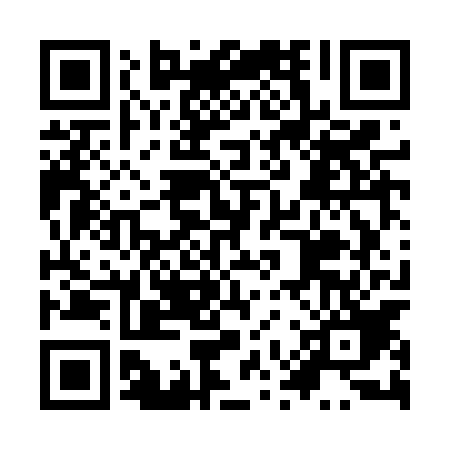 Ramadan times for Szenkowo, PolandMon 11 Mar 2024 - Wed 10 Apr 2024High Latitude Method: Angle Based RulePrayer Calculation Method: Muslim World LeagueAsar Calculation Method: HanafiPrayer times provided by https://www.salahtimes.comDateDayFajrSuhurSunriseDhuhrAsrIftarMaghribIsha11Mon4:064:066:0311:493:395:375:377:2712Tue4:044:046:0011:493:415:395:397:2913Wed4:014:015:5811:493:425:415:417:3114Thu3:583:585:5611:493:445:425:427:3315Fri3:563:565:5311:483:455:445:447:3516Sat3:533:535:5111:483:475:465:467:3717Sun3:503:505:4811:483:485:485:487:3918Mon3:483:485:4611:473:505:505:507:4119Tue3:453:455:4411:473:515:525:527:4320Wed3:423:425:4111:473:535:545:547:4521Thu3:393:395:3911:463:545:555:557:4722Fri3:373:375:3611:463:565:575:577:5023Sat3:343:345:3411:463:575:595:597:5224Sun3:313:315:3111:463:586:016:017:5425Mon3:283:285:2911:454:006:036:037:5626Tue3:253:255:2711:454:016:046:047:5927Wed3:223:225:2411:454:036:066:068:0128Thu3:193:195:2211:444:046:086:088:0329Fri3:163:165:1911:444:056:106:108:0530Sat3:133:135:1711:444:076:126:128:0831Sun4:104:106:1512:435:087:137:139:101Mon4:074:076:1212:435:097:157:159:132Tue4:044:046:1012:435:117:177:179:153Wed4:014:016:0712:435:127:197:199:174Thu3:583:586:0512:425:137:217:219:205Fri3:553:556:0312:425:157:237:239:226Sat3:523:526:0012:425:167:247:249:257Sun3:483:485:5812:415:177:267:269:278Mon3:453:455:5512:415:197:287:289:309Tue3:423:425:5312:415:207:307:309:3310Wed3:393:395:5112:415:217:327:329:35